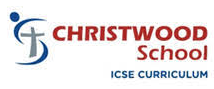 Guide on Online Fee Payment.Step 1 : RegistrationAll parents are required to complete a One Time Registration by accessing the link https://epay.federalbank.co.in/easypayments/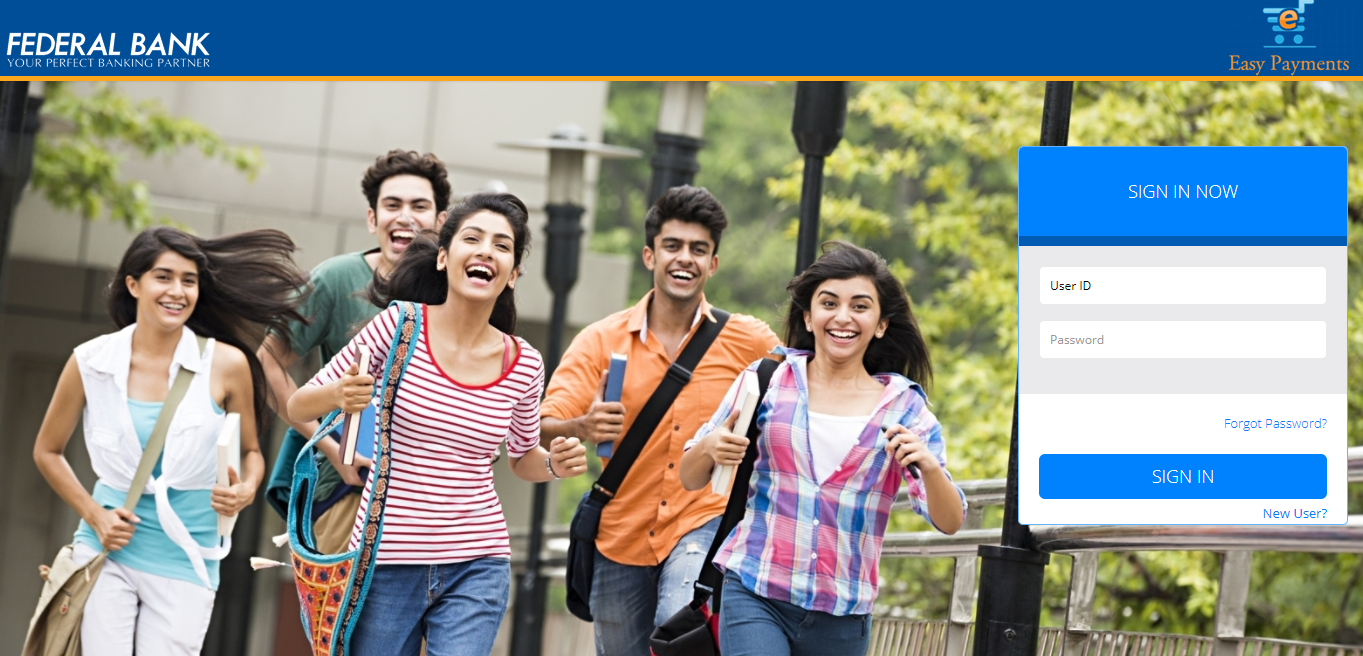 Click on the New User option, automatically you will be redirected to the below page 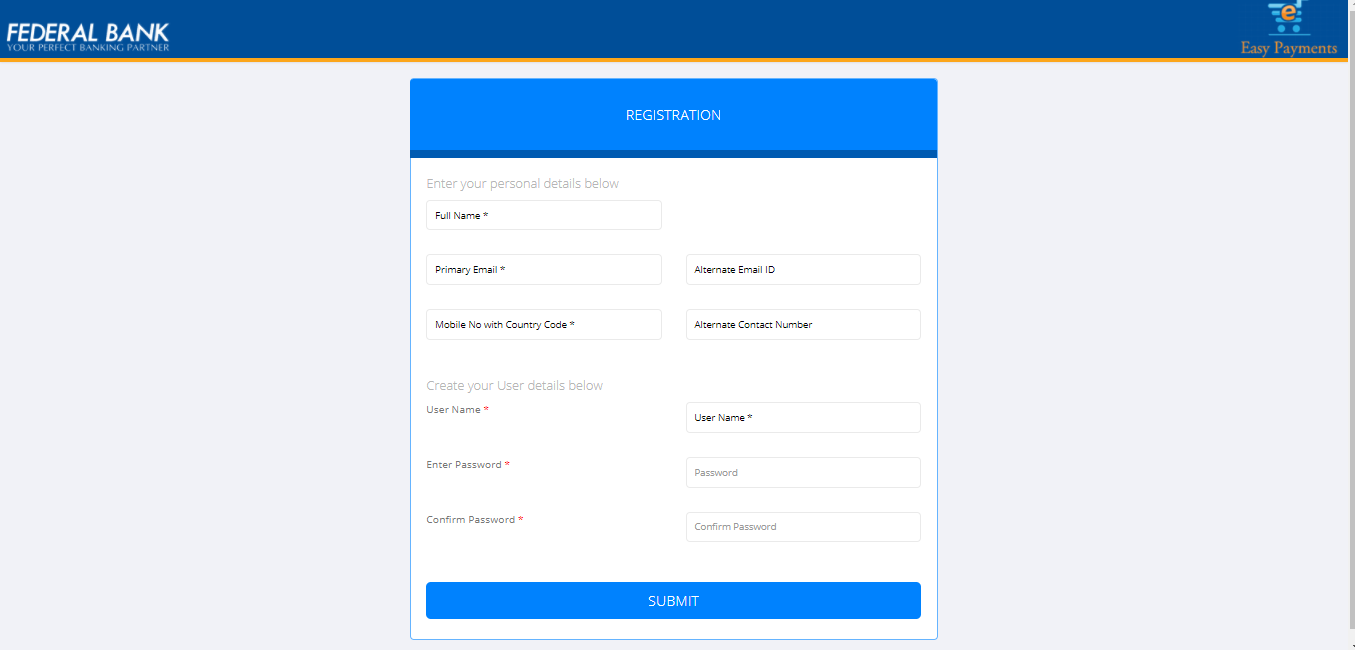 Key in all the mandatory data and proceed by clicking the submit button.You will be redirected to a new window which will prompt for an OTP which would have been automatically generated and sent to the email id mentioned in the previous screen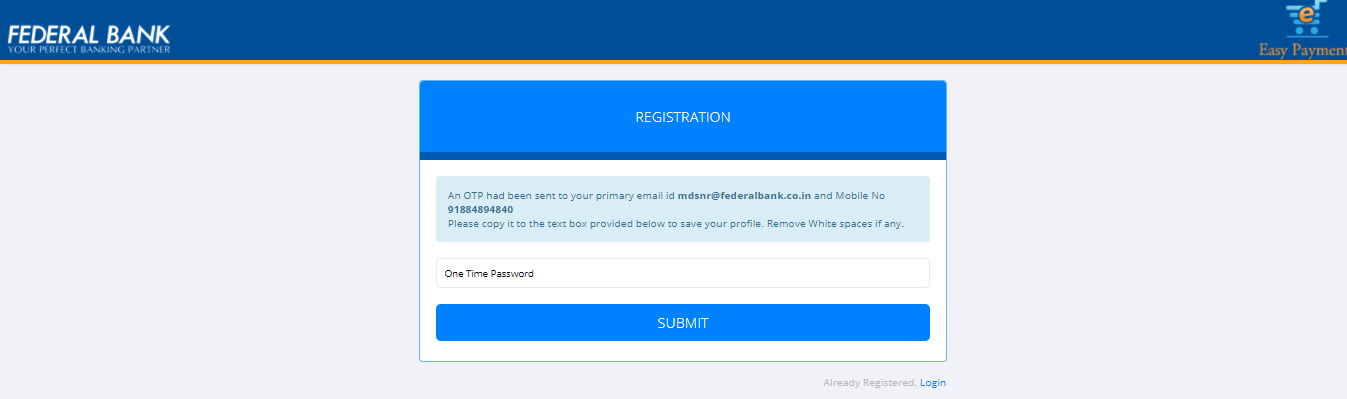 Please fill in the OTP and proceed by clicking the Submit Button The below confirmation will be displayed upon successful user creation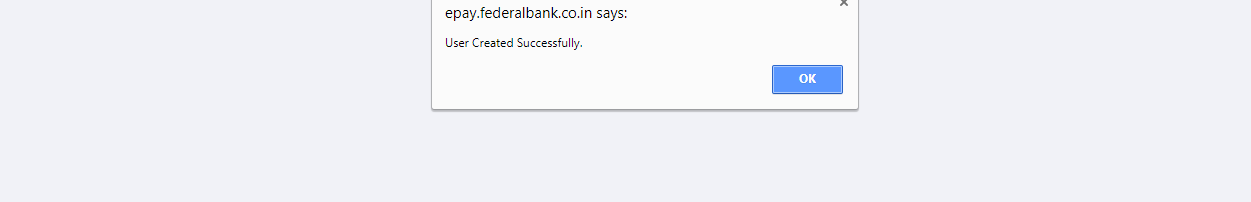 After Clicking the OK button you will be automatically redirected back to the Login Page.Step 2 : LoginKindly provide your User ID and Password created at the Time of Registration and Click the submit buttonYou will now be redirect to the fee payment portal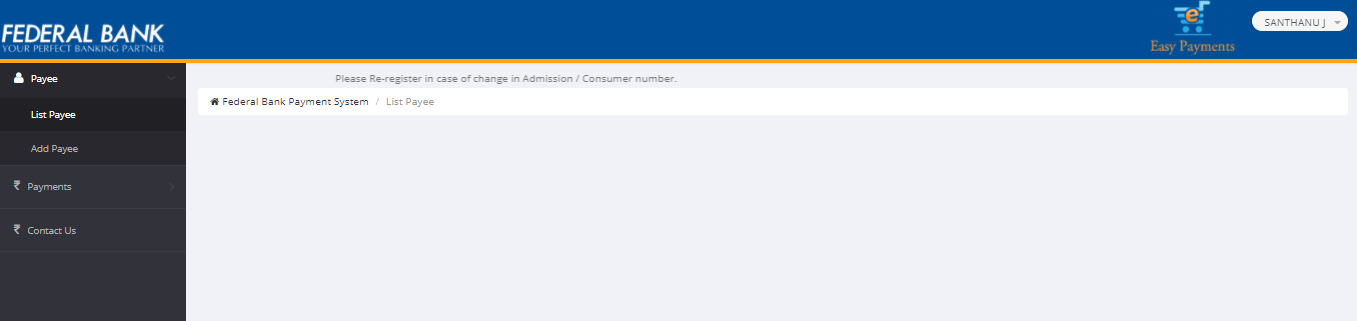 Please proceed by Clicking the Add Payee Option. Now Select the Category as School,Payee as Christwood School (CDSL) and Consumer Number which is your child’s Student ID and click Continue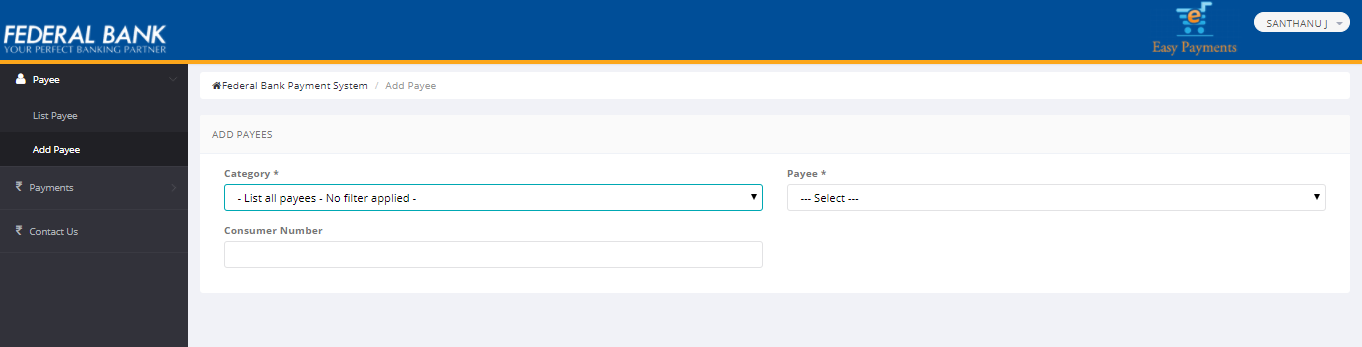 Now please check your details and click on the Confirm Button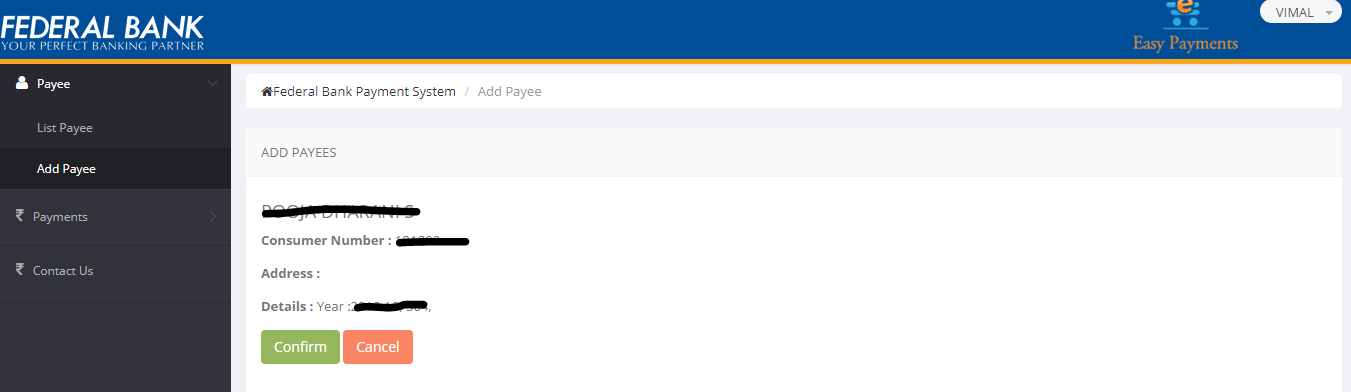 *Note – A Parent can add more than one child under the same login using the Add Payee option.Step 3 : PaymentTo make the payment, please click on the proceed button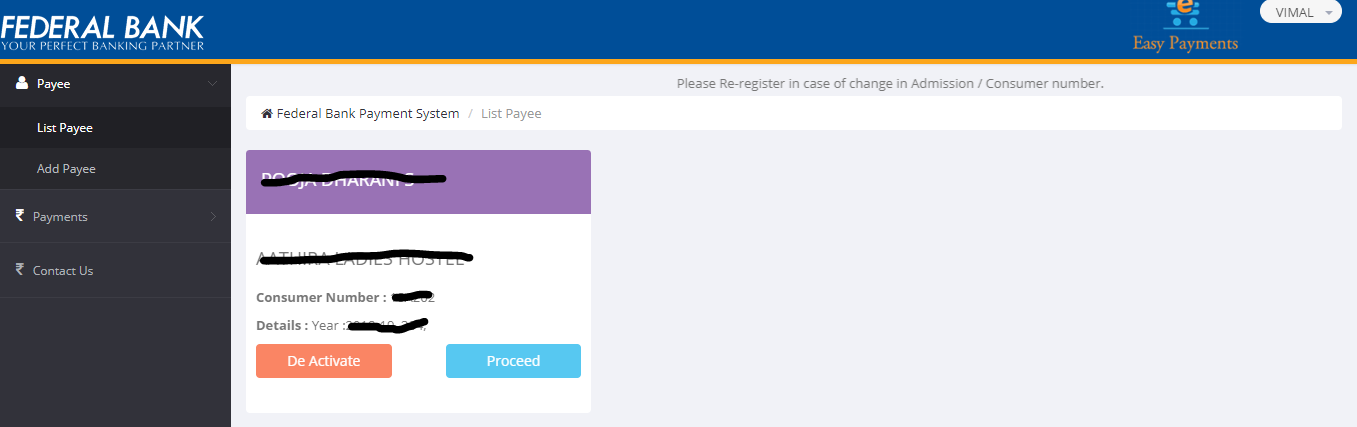 Select the fees to be paid and Click the Pay bill option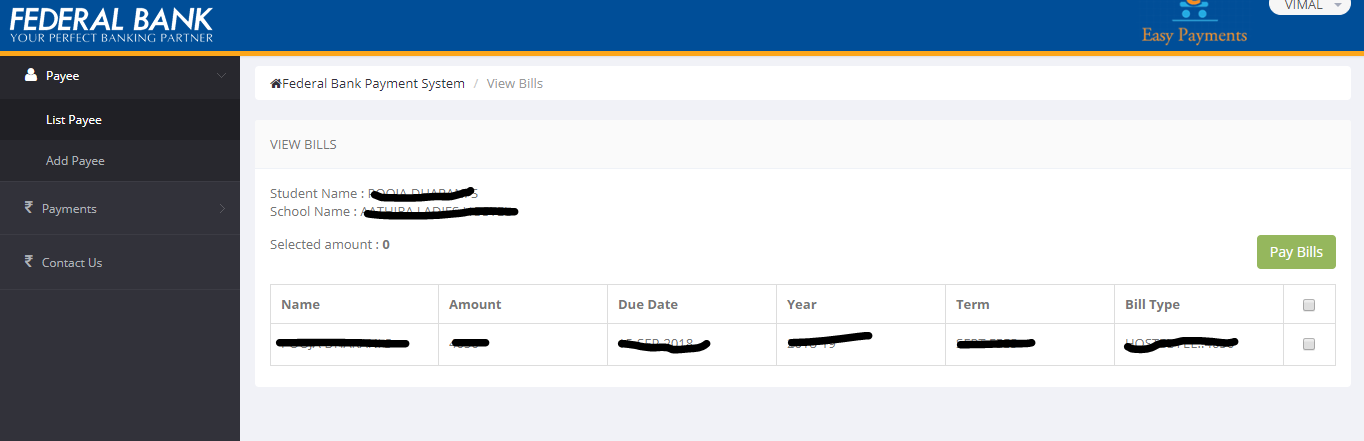 Please check the amount to be paid and also make note of the Reference number and Click Proceed to Pay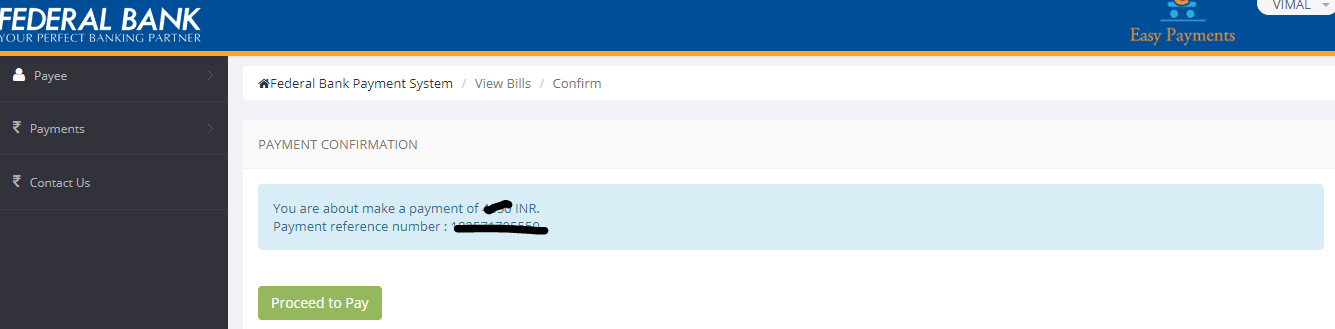 You will be redirected to Federal Bank Payment Gateway. Select the desired mode of Payment and Click on Continue and complete the Payment.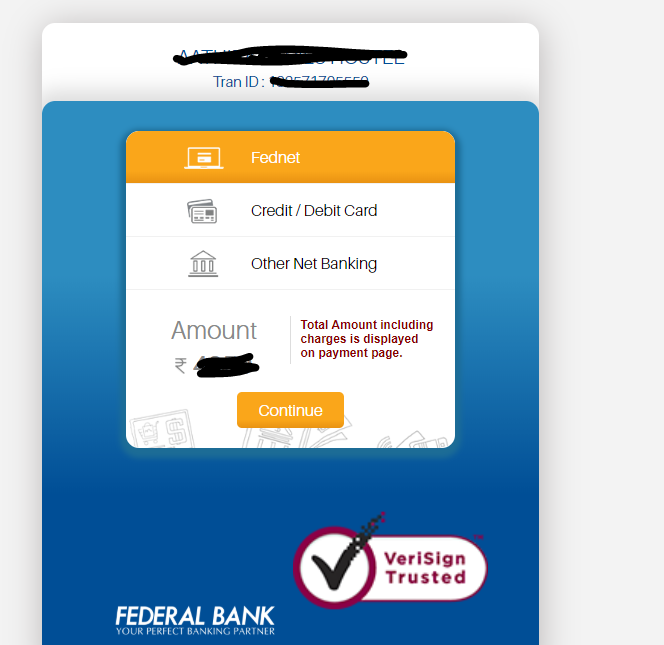 After the Payment has been successfully made, the receipt can be downloaded or printedThank You